Конференция Сторон Минаматской конвенции о ртутиПервое совещание Женева, 24-29 сентября 2017 годаПункт 5 d) предварительной повестки дня*Вопросы для принятия мер Конференцией Сторон на ее первом совещании: программа работы секретариата и бюджет на период 2018-2019 годовПрограмма работы секретариата и бюджет на период 2018-2019 годовДобавлениеОбщий обзор ресурсов, требуемых для каждого из предлагаемых вариантов организации работы секретариата Минаматской конвенцииЗаписка секретариатаВ настоящей записке приводится таблица с изложением общего обзора ресурсов, требуемых для осуществления деятельности секретариата Минаматской конвенции (см. документ UNEP/MC/COP.1/21/Add.1), и в связи с предлагаемыми вариантами организации работы секретариата с его размещением в Женеве (объединение, подразделение или отдельный секретариат) и созданием независимого секретариата (отдельного секретариата) в одном из пяти других предлагаемых мест размещения (см. документ UNEP/MC/COP.1/21/Add.2). Эти данные приводятся исключительно для наглядности. Они включают 13 процентов расходов на программную поддержку. Они не включают возможный взнос принимающей страны. Общий обзор ресурсов, требуемых для каждого из предлагаемых вариантов организации работы секретариата Минаматской конвенции о ртути(в долл. США)_________________________ОРГАНИЗАЦИЯОБЪЕДИНЕННЫХНАЦИЙОРГАНИЗАЦИЯОБЪЕДИНЕННЫХНАЦИЙMCUNEP/MC/COP.1/21/Add.4Distr.: General25 August 2017RussianOriginal: English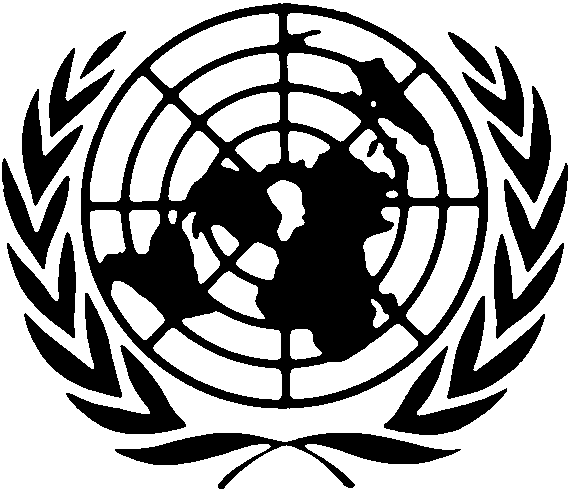 Программа Организации
Объединенных Наций по
окружающей средеПрограмма Организации
Объединенных Наций по
окружающей средеDistr.: General25 August 2017RussianOriginal: EnglishПрограмма Организации
Объединенных Наций по
окружающей средеПрограмма Организации
Объединенных Наций по
окружающей средеDistr.: General25 August 2017RussianOriginal: EnglishПрограмма Организации
Объединенных Наций по
окружающей средеПрограмма Организации
Объединенных Наций по
окружающей средеDistr.: General25 August 2017RussianOriginal: EnglishВариант 1 а): объединениеЖеневаОбщий целевой фондОбщий целевой фондСпециальный целевой фондСпециальный целевой фонд2018 год2019 год2018 год2019 годДеятельность2 389 9502 333 4503 446 5003 819 400Персонал2 718 6292 718 629Итого5 108 5795 052 0793 446 5003 819 400Всего за двухгодичный период10 160 65810 160 6587 265 9007 265 900Вариант 1 b): подразделениеЖеневаОбщий целевой фондОбщий целевой фондСпециальный целевой фондСпециальный целевой фонд2018 год2019 год2018 год2019 годДеятельность2 389 9502 333 4503 446 5003 819 400Персонал2 745 5032 745 503Итого5 135 4535 078 9533 446 5003 819 400Всего за двухгодичный период10 214 40610 214 4067 265 9007 265 900Вариант 2: отдельный секретариатЖеневаОбщий целевой фондОбщий целевой фондСпециальный целевой фондСпециальный целевой фонд2018 год2019 год2018 год2019 годДеятельность2 389 9502 333 4503 446 5003 819 400Персонал3 266 1983 266 198Итого5 656 1485 599 6483 446 5003 819 400Всего за двухгодичный период11 255 79611 255 7967 265 9007 265 900Вариант 2: отдельный секретариатБангкокОбщий целевой фондОбщий целевой фондСпециальный целевой фондСпециальный целевой фонд2018 год2019 год2018 год2019 годДеятельность1 892 7501 836 2503 446 5003 819 400Персонал2 165 4192 165 419Итого4 058 1694 001 6693 446 5003 819 400Всего за двухгодичный период8 059 8388 059 8387 265 9007 265 900Вариант 2: отдельный секретариатНайробиОбщий целевой фондОбщий целевой фондСпециальный целевой фондСпециальный целевой фонд2018 год2019 год2018 год2019 годДеятельность1 662 2301 605 7303 446 5003 819 400Персонал2 107 5632 107 563Итого3 769 7933 713 2933 446 5003 819 400Всего за двухгодичный период7 483 0867 483 0867 265 9007 265 900Вариант 2: отдельный секретариатОсакаОбщий целевой фондОбщий целевой фондСпециальный целевой фондСпециальный целевой фонд2018 год2019 год2018 год2019 годДеятельность1 921 0001 864 5003 446 5003 819 400Персонал2 515 0982 515 098Итого4 436 0984 379 5983 446 5003 819 400Всего за двухгодичный период8 815 6968 815 6967 265 9007 265 900Вариант 2: отдельный секретариатВенаОбщий целевой фондОбщий целевой фондСпециальный целевой фондСпециальный целевой фонд2018 год2019 год2018 год2019 годДеятельность1 983 1501 926 6503 446 5003 819 400Персонал2 358 9882 358 988Итого4 342 1384 285 6383 446 5003 819 400Всего за двухгодичный период8 627 7768 627 7767 265 9007 265 900Вариант 2:отдельный секретариатВашингтон Общий целевой фондОбщий целевой фондСпециальный целевой фондСпециальный целевой фонд2018 год2019 год2018 год2019 годДеятельность2 356 0502 299 5503 446 5003 819 400Персонал2 515 0982 515 098Итого4 871 148 4 814 6483 446 5003 819 400Всего за двухгодичный период9 685 7969 685 7967 265 9007 265 900